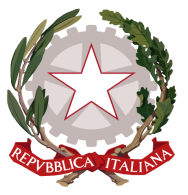 Permanent Mission of Italy to theInternational Organizations in GenevaCheck against deliveryUPR 33 – Norway6 May 2019Delivered by H.E. Ambassador Gian Lorenzo Cornado, Permanent Representative of Italy to the United Nations in GenevaThank you, Mr. President.Italy welcomes the distinguished delegation of Norway, led by H.E. Ms. Ine Eriksen Søreide, Minister of Foreign Affairs, and thanks for its national report and today’s presentation. Italy appreciates the improvements Norway made since the last UPR cycle and particularly commends the ratification of the Council of Europe Convention on Preventing and Combating Violence against Women and Domestic Violence as well as the ratification of the Council of Europe Convention on the Protection of Children against Sexual Exploitation and Sexual AbuseItaly also appreciates the efforts carried out by Norwegian Authorities concerning the prevention of domestic violence and sexual abuse, including with regard to children, through the launch of a specific plan to step up efforts against violence and abuse, reduce the number of incidents and provide assistance to those exposed to such crimes. The presentation, in late 2018, of a strategic plan for 2020-2030 to promote equal opportunities for people with disabilities in order to ensure a more coordinated and integrated approach, the adoption of the Equality and Anti-Discrimination Act in January 2018 as well as the launch, in 2015, of a national action plan for the implementation of the UN Guiding Principles on business and human rights are also meaningful results that need to be mentioned.Italy seizes this occasion to present the following recommendations:Consider ratifying the Optional Protocol to the International Covenant on Economic, Social and Cultural Rights, as well as the Optional Protocol to the Convention on the Rights of the Child on a communications procedure and the Optional Protocol to the Convention on the Rights of Persons with Disabilities.Italy wishes Norway a successful review.I thank you.  